СОВЕТ ДЕПУТАТОВ ЧАРКОВСКОГО СЕЛЬСОВЕТА УСТЬ-АБАКАНСКОГО РАЙОНА РЕСПУБЛИКИ ХАКАСИЯРЕШЕНИЕот __.___.____г.                       аал Чарков                                    № ПРОЕКТ. О внесении изменений в решение Совета депутатов Чарковского сельсовета от 27.10.2021г. № 19  «Об утверждении Положения о муниципальном жилищном контроле в муниципальном образовании Чарковский сельсовет»Рассмотрев протокол № 8  от 29 ноября 2023 года и утверждённый 11 декабря 2023 года министром экономического развития Республики Хакасия, заместителем председателя рабочей группы Ковтун Р.В. заочного заседания рабочей группы по совершенствованию контрольно-надзорной деятельности в Республике Хакасия на тему: «Разработка и актуализация индикаторов риска нарушения обязательных требований по муниципальным видам контроля», в соответствии с Уставом муниципального образования Чарковского сельсовета Усть-Абаканского района Республики Хакасия, Совет депутатов Чарковского  сельсовета РЕШИЛ:1. Внести изменения в решение Совета депутатов Чарковского сельсовета от 27.10.2021г. № 19 «Об утверждении Положения о муниципальном жилищном контроле в муниципальном образовании Чарковский сельсовет»1.1. Дополнить приложение 2 «Перечень индикаторов риска нарушения обязательных требований в сфере муниципального жилищного контроля на территории Чарковского  сельсовета» следующим содержанием: - индикатор 2 Поступление в орган муниципального жилищного контроля в течение трех месяцев подряд двух и более протоколов общего собрания собственников помещений в многоквартирном доме, в котором есть жилые помещения муниципального жилищного фонда, содержащих решения по аналогичным вопросам повестки дня;- индикатор 5 Выявление в течение трех месяцев более пяти фактов несоответствия сведений (информации), полученных от гражданина или организации, являющихся собственниками помещений в многоквартирном доме, в котором есть жилые помещения муниципального жилищного фонда, гражданина, являющегося пользователем жилого помещения муниципального жилищного фонда в многоквартирном доме, информации от органов государственной власти, органов местного самоуправления, из средств массовой информации и информации, размещенной контролируемым лицом в государственной информационной системе жилищно-коммунального хозяйства.     2. Настоящее решение вступает в силу со дня его подписания.Глава Чарковского  сельсовета                                           А.А. Алексеенко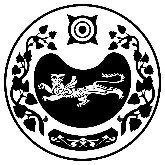 